  Executive Board Meeting 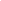 CALL MEETING TO ORDER	Meeting called to order at 4:44 pm.ASCERTAINMENT OF QUORUM A majority quorum must be established to hold a bona fide meeting President Barraj - PresentVP Makrai - PresentDirector Grewal - AbsentManager Munoz - AbsentDirector Guzman - PresentDirector Vasquez - PresentDirector Urias - PresentDirector Ball - AbsentManager Griffiths - Present6/9 Members present, quorum established, bona fide meeting can be held.CORRECTIONS TO THE MINUTES        The Body will discuss and correct minutes from previous meetings.The Body will consider the approval of minutes from the meeting held on Wednesday, November 16, 2022. Manager Griffiths moved, Guzman seconded.PUBLIC COMMENTThis segment of the meeting is reserved for persons desiring to address the Body on any matter of concern that is not stated on the agenda. A time limit of three (3) minutes per speaker and fifteen (15) minutes per topic shall be observed. The law does not permit any action to be taken, nor extended discussion of any items not on the agenda. The Body may briefly respond to statements made or questions posed, however, for further information, please contact the BCSGA Vice President for the item of discussion to be placed on a future agenda. (Brown Act §54954.3)New Office Supervisor Julianna and Executive Secretary Birttney introduce themselves.Advisor Ayala: We have 2 new staff members, they wanted to observe how Student Government operates.REPORTS OF THE ASSOCIATIONThe chair shall recognize any officer of the association, including the BCSGA Advisor, to offer a report on official activities since the previous meeting and make any summary announcements deemed necessary for no longer than three minutes, save the advisor, who has infinite time. Vice PresidentVP Makrai: Working on promoting elections.Advisor Ayala: Black history month starts today. It’s important to honor these historical dates, as we missed a post for MLK Day, so we need to be mindful of what we have the capacity to do. At the minimum its acknowledgement, Director Urias has some things planned. The work should not fall on just one person, ultimately it is our entire group’s responsibility to support whoever to ensure we are attentive to whatever we are working on. If you notice something that needs to recognized, let each other know and call each other out. We have two DSS speakers for black history month. Advisor Alvarez: We had our first Elections Commission meeting today. We are working hard on promoting elections, as filing opens on March 1st. If Director Vasquez asks you to make a quick video, we are trying to get information out on SGA.REPORTS FROM THE EXECUTIVE OFFICERS        The Chair shall recognize the Executive Officers and Departments to report for no longer than three minutes on the activities since the previous meetingOffice of the PresidentCollege council and EODAC this Friday.Department of Student OrganizationsManager Griffiths: We do have an ICC meeting this Friday on zoom and in the boardroom.Advisor Ayala: If we are doing hybrid meetings, the general rule is to have at least half of your quorum body in person. President Biden will be lifting the pandemic ruling, so we will have to shift back to entirely in person.Department of Student ActivitiesDirector Urias: Black history month historical person of the day on social media. I want to celebrate in the most respectful way. Planning a fundraising event for Valentines Day, maybe like $2 for a rose, a card, and some candy.Department of Legislative AffairsDirector Grewal: Working with Senator Escalante to create a resolution for Black History Month, Working on updating the bylaws along with Manager Munoz. SSCCC General Assembly is at the end of March, President Barraj, VP Makrai, Director Guzman and I will be attending. We are to propose a resolution for Prayer rooms/Student breaks rooms. Let us know any questions or concerns.Advisor Alvarez: The MSA were requesting a prayer room. So maybe it would be a good idea to work with them.Advisor Ayala: Be mindful of the timing or Ramadan, it does coincide with General Assembly so if you see students praying on campus that is why. So that resolution will be timely.Director Grewal: Student focus group Achieve the Dream will be in the Levan Center tomorrow asking for constructive feedback for the BC application process.Advisor Ayala: Anyone is welcome, and they are looking for Student Government perspective especially. They want to make sure their process now makes sense and makes it easier for students to stay on track. Come with a critical lens.Department of FinanceDirector Guzman: Canceled the meeting for today. It was postponed to February 22nd. Budget committee isn't until February 27th. Department of Public Relations Director Vasquez: Working on mini bio videos for each of you. Also making another video for elections, I would appreciate your help on that.Department of Secretary Nothing.KCCD Student TrusteeTrustee Barraj: There was a special meeting yesterday, I wasn’t able to attend. But I will be attending the next on February 15th.NEW BUSINESS        Items listed have not already been discussed and thus are considered for Senate consideration.DISCUSSION: Participatory Governance Committees President Barraj: VP Makrai sent out an email last month to sign up for 1-2 committees based on our Spring Semester schedule. We are missing some spots for second appointments, in case the first choice is unable to make it. Please contact your chairs starting now.Advisor Ayala: Please confirm which of these committees need 2 representatives, as opposed to just having an alternate, and highlight that. In an ideal world we would have 12 senators, activities manager, etc. to distribute the workload. Be sure to atleast get the first appointments and those that need two, and additionally if you want to take on more, by all means go ahead. Just want to make sure you’re not all burnt out. It’s important to revisit these and see what they need. For EODAC, it is preferred President and VP attend.DISCUSSION: Spring Semester Goals President Barraj: Elections are soon, our roles are almost over. I want us to think of how we will leave our mark at BC.Director Vasquez: We should find a way to keep free bus passes.Advisor Ayala: We have had a Transportation Bill on the ballot for several years. Its still drafted, but it must go to elections. It is still drafted, it stipulates that students pay an additional fee so that transportation could be paid for. Many other institutions have fees that cover transportation. We could use the bus pass forms to show the numbers to illuminate that need. The current bus passes are given to us by a grant. Somebody gave a grant, and requested free bus passes for k-12 and college students through the Spring semester. You can make senate resolutions for your session, but you cannot mandate future sessions– that would be a bylaws change. And depending on what the resolution is, it may need to be referred to another participatory committee. You can also give recommendation to participatory committee that you sit on. Advisor Alvarez: I don’t remember who sits on Safety Advisory committee, but whoever it is it would be a good idea for us to attend together and do the night walks together.DISCUSSION: SGA Recruitment President Barraj: VP Makrai’s email to send to professors should be done by next week.ANNOUNCEMENTSThe Chair shall recognize in turn BCSGA Officers requesting the floor for a period not to exceed one minute. ADJOURNMENTMeeting adjourned at 5:33 pm.Wednesday, February 1, 20224:30 p.m. - 6 p.m.Zoom Meeting ID: 96504179517     Meeting Zoomlink :https://cccconfer.zoom.us/j/96504179517?pwd=NFMrVmVIU2V6eHdrWExtamJHYldzdz09     Meeting Zoomlink :https://cccconfer.zoom.us/j/96504179517?pwd=NFMrVmVIU2V6eHdrWExtamJHYldzdz09     Meeting Zoomlink :https://cccconfer.zoom.us/j/96504179517?pwd=NFMrVmVIU2V6eHdrWExtamJHYldzdz09